Samenvatting geschiedenis – hoofdstuk 99.1 – de eerste wereld oorlogOorzaken WOI- modern imperialisme- nationalisme- militairisme & wapenwedloop- bondgenoot schappen:- triple entente				- triple alliantie    - Engeland				     - Duitsland    - Frankrijk				     - Oostenrijk Hongarije    - Rusland tot 1917			     - Italië tot 1915    - VS vanaf 1917 			     - Ottomaanse Rijk vanaf 1914Directe aanleiding > laatste druppel- de moord op Franz Ferdinand (prins van OH), door een Servische nationalistVon schlieffenplan- uit angst voor 2 fronten oorlog- FRA binnen 6 weken veroveren via België en NL en met die voorsprong RUS te verslaan.- hoop dat RUS lang zou doen over mobiliseren- dan kon DU zich focussen op maar 1 front- mislukt want RUS was sneller gemobiliseerd dan verwacht- loopgraven oorlog1917- RUS sluit vrede met DUI omdat communisme machtig word- VS gaat mee doen omdat DUI met onderzeeërs een schip heeft laten zinken en dreiging dat MEX bij de triple alliantie gaat1918- Duitse keizer word afgezet- Duitsland verliest op 11-11-1918 en er word een wapenstilstand gesloten1919- verdrag van versailles- DUI heeft officieel verloren en bepalingen zijn:    - DUI krijgt de schuld    - boete van 132 miljard goudmark aan FRA & GB    -  10% van grond afstaan    - verkleind leger    - geen allianties meer    - geen vloot en luchtmacht9.2 – de economische crisis- roaring 20’s zijn aan de gang en mensen leven hun beste leven zonder zorgen te maken over geld- 1929 – zwarte donderdag, stocks gaan om laag en de markt stort in- veel bedrijven en banken failliet - werkeloosheid word meer- wanneer VS geld terug gevraagd dat ze hadden gegeven aan EU voor wederopbouw na WOI, komt EU ook in een crisisOplossingen:- bezuinigingen door Rooseveldt- protectionisme = alleen producten uit eigen land te gebruiken voor onafhankelijkheid van buitenlandse economie- deze methodes waren niet de oplossing, WOII was dat wel9.3 – totalitaire ideologieën & 9.4 – propaganda & communicatieCommunisme (Karl Marx)- radicaal socialisme- iedereen is gelijk:    - rijkdom moet gelijk verdeeld worden    - anti kapitalistisch- arbeidersklasse moet door geweld de macht grijpen. Een klassieke samenleving was her het doel- propaganda & indoctrinatieRevolutiejaar Rusland 1917- tsaar onderdrukt zijn volk- Rusland loopt ver achter vergeleken met geïndustrialiseerd westen- Rusland heeft enorme verliezen in WOI- februari revolutie (democratisch)- oktober revolutie (communistischTotalitaire staat:- staatsvorm waarbij de overheid in alle lagen van de samenleving aanwezig is- die het denken van haar onderdanen wil beïnvloedenFascisme (Mussolini)- door de massale onvrede in IT krijgt Mussolini veel aanhang- fasci di combatimento was zijn partij- mars op Rome    - Mussolini trekt met zijn strijdgroepen naar Rome en neemt de macht over- geweld = verheerlijkt- propaganda & indoctrinatie- anti – democratischNationaalsocialisme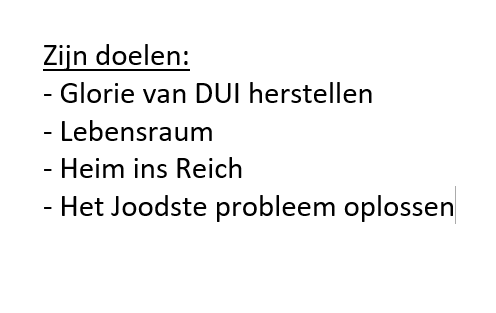 Hitler neemt over:- 1919 = Hitler werd lid van de NSDAP- 1923 = bierkeller putsch    - Hitler word opgepakt- 1924 = Hitler werd vrijgelaten- 1933 = NSDAP wint groot deel van stemmen- rassenleer en antisemitisme9.5 – de tweede wereldoorlog (chronologisch)gevolgen WOI Duitsland- Vrede van versailles- DUI werd vernederdNa machtsovername Hitler:- Hitler bezet het Rijnland- bouwt leger op- Anschluss = OST sluit aan bij DUI (heim ins reich)- DUI neemt deel va TCH-SLV inAppeasement- DUI begon steeds minder de vrede van Versailles te volgen    - groter leger, meer spanning, allianties maken- ENG + FRA gaan akkoord met Hitler - in de angst voor nog een oorlog, reageerde EU landen hier niet op = appeasementHitler gaat focussen op west-EU- 1940 = val van Noorwegen en Denemarken- 1940 = Nederland, België & Frankrijk aangevallenBattle of Britain- Vanwege de macht van GB op de zee begon Hitler via de lucht aan te vallenMussolini  valt Griekeland aan, maar faalt -> Hitler springt bijHitler valt Rusland aan = operatie BarbarossaTussenstand- GB ligt onder druk door DUI bombardementen     - battle of britain word verloren door DUI- DUI valt SU binnen (molotov ribbentrop pact verraden)     - SU was belangrijk voor Hitlers plan (lebensraum & heim ins reich)- Hitler kan overwinning ruikenDUI focust op RUS- operatie Barbarossa = DUI valt RUS aan    - gestopt door slechte & onverwachtse weersomstandigheden- poging 2 = slag bij Stalingrad    - na 6 maanden en veel slachtoffers toch gefaaldPearl harbor - 1941- JAP leger valt VS legerbasis aan op Hawaii- DUI verklaard VS ook de oorlogconferentie van Teheran 1943- SU, VS & GB besluiten samen te werken- nieuw frontD-day - 1945- einde van de oorlog - DUI word van 2 kanten aangevallen- Hitler pleegt zelfmoord9.6 – de holocaustHet Joodse probleem- antisemitisme is eeuwenoud - trauma aan joodse aanval WOI- kunstacademie- DUI leggen schuld bij joden voor verlies WOIRassenleer- DUI volk is superieur en mag niet mengen met lagere rassenVerdrijving van joden uit samenleving- kleine stapjes voor de verdrijving van joden      - rassenwetten tegen jodenKristalnacht – 1938- joden vervolging word heftiger    - migratie    - getto’s    - moord        - kampen9.8 – verzet tegen kolonialismeIndia- gekoloniseerd door Britten- indirect bestuur- ontstaat meer verzet    - volk ziet dat westen niet almachtig is    - mensen worden geleerd -> nationalisme- Gandhi    - westers geleerde advocaat    - democratische waarden als vrijheid    - pleitte voor zelfbestuur van India    - geweldloos verzetIndonesië- onder Nederlands bezet- verzet groeide    - westerse educatie -> nationalisme    - Gandhi als voorbeeld    - westen niet superieur- NL wil niet opgeven- Soekarno krijgt meer aanhang- Japan valt binnen en krijgt macht- politionele acties om meer macht te krijgen    - de wereld is het er niet mee eens- VS dreigt geen Marshallhulp te bieden als NL niet stopt- NL trekt terug & Indonesië word onafhankelijk